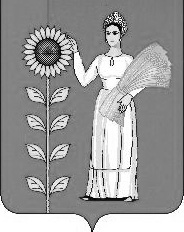 ПОСТАНОВЛЕНИЕадминистрации сельского поселения Верхнематренский сельсоветДобринского муниципального района Липецкой области11.08.2014                         с. Верхняя Матренка                               №  33О выделении специальных мест для размещения печатных агитационных материалов на территории сельского поселения Верхнематренский сельсоветВ соответствии со статьей 54 пункта 7 Федерального закона «Об основных гарантиях избирательных прав и права на  участие в референдуме граждан Российской Федерации», статьей 47 части 7 Закона Липецкой области «О выборах главы администрации Липецкой области», статьей 45 части 8 Закона Липецкой области «О выборах глав муниципальных образований в Липецкой области,  статьей 53 части 7  Закона Липецкой области «О выборах депутатов представительных органов муниципальных образований в Липецкой области по предложению территориальной избирательной комиссии Добринского района, администрация сельского поселения Верхнематренский сельсовет постановляет:  1.Выделить специальные места для размещения печатных агитационных материалов на территории сельского поселения Верхнематренский сельсовет:	  Избирательный участок № 04-11        1) Доска объявлений расположенная у административного здания  п/у им. Фрунзе ООО «Добрыня»      2) Информационный щит, расположенный в здании п/о связи с. Приозерное	2.Запрещается вывешивать (расклеивать, размещать) печатные агитационные материалы на памятниках, обелисках, зданиях, сооружениях и в помещениях, имеющих историческую, культурную или архитектурную ценность, а также в зданиях, в которых размещены избирательные комиссии, помещения для голосования, и на расстоянии менее 50 метров от входа в них.Глава  администрациисельского поселения                                                                                  Верхнематренский сельсовет                                              Н.В.Жаворонкова